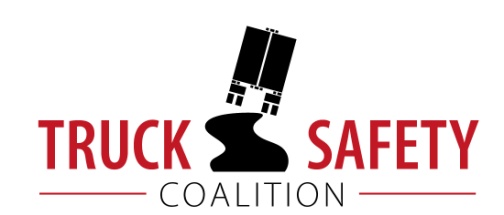 Parents Against Tired Truckers and Citizens for Reliable and Safe HighwaysFACTS ABOUT THE DANGERS OF LARGE TRUCKS IN ARIZONABetween 2011 and 2015, there were 374 fatalities in crashes involving large trucks in Arizona. (FARS)Motor vehicle crashes cost Arizona $4.75 billion a year, approximately $744 per capita. (NHTSA 2010)Arizona’s traffic fatality rate is 1.23 fatalities per 100 million vehicle miles of travel, much higher than the national average of 1.08. (TRIP 2016)Twelve percent (12%) of Arizona’s major roads are in poor condition. (TRIP 2016)Eleven percent (11%) of Arizona’s bridges are structurally deficient or functionally obsolete. (TRIP 2016)Driving on roads in need of repair costs Arizona motorists $2 billion a year in extra vehicle repairs and operating costs -- approximately $405 per motorist. (TRIP 2016)KEY:FARS = Fatality Analysis Reporting System 2011-2014 Final, 2015 ARFTRIP = The Road Information ProgramNHTSA = National Highway Traffic Safety Administration, The Economic Impact of Motor Vehicle Crashes